Прокуратура Навлинского района Брянской области сообщает: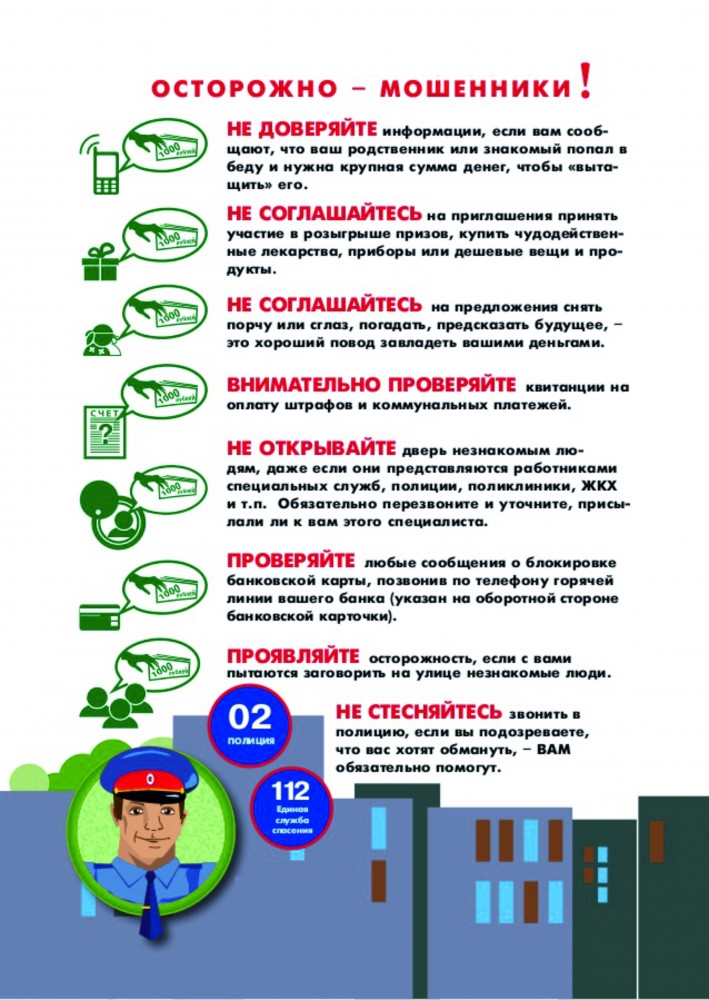 